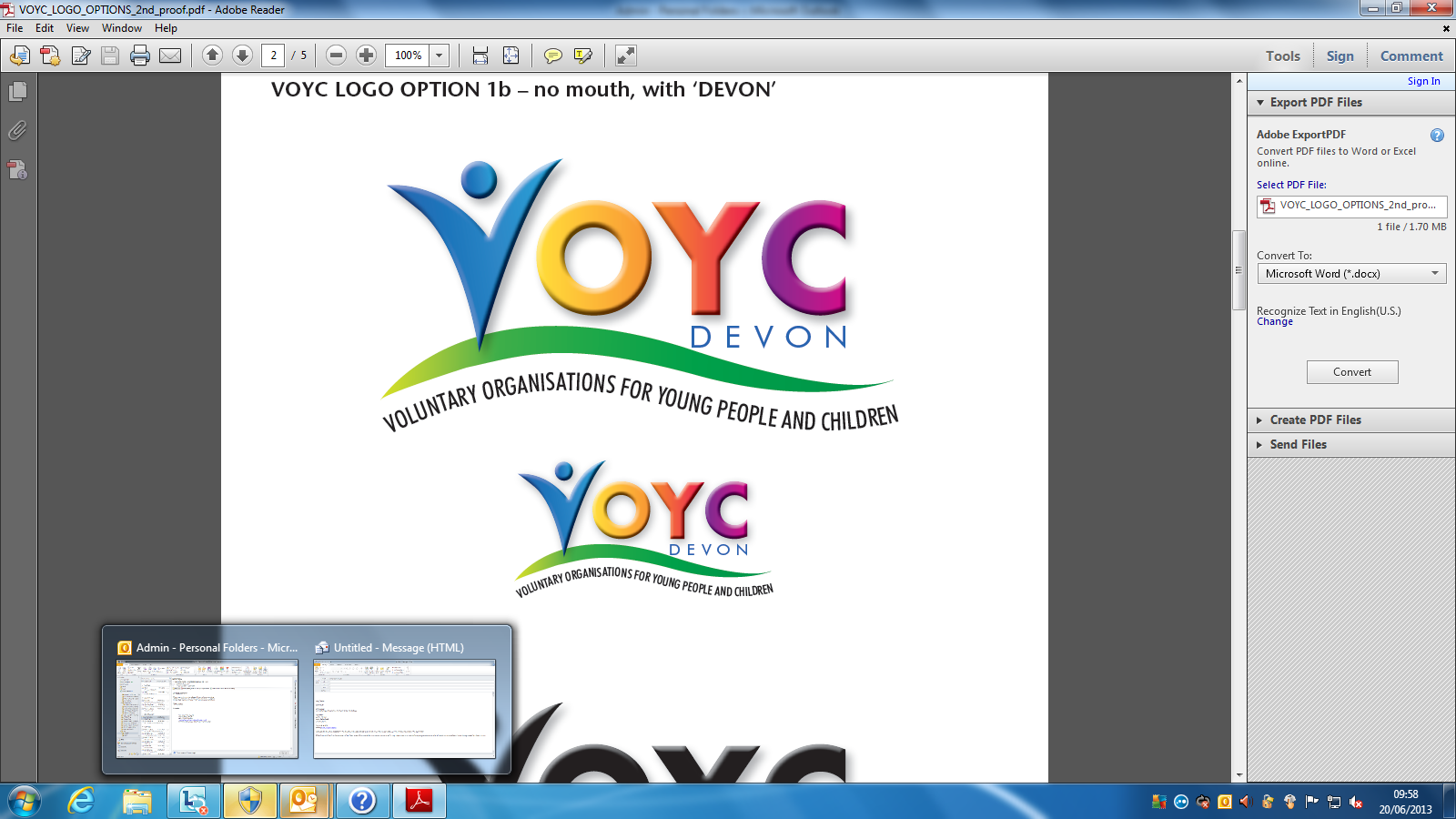 SAFER RECRUITMENT TRAINING – BOOKING FORMDELIVERED ONLINEStarts 9.30 am – finish approx 12.30 pmTuesday 13 June 2023Delivered Online9.30 am – 12.30 pm£30 for VOYC member organisations (£40 for non-members)Please state if any candidates require disabled access arrangements:___________________________________________________________________ORGANISATION NAME ……………………………………...…………………………….NAME OF PERSON COMPLETING FORM: ……………………………….…..…………E-MAIL:.……………………………………………………………. TEL NO ………………POSITION IN ORGANISATION…...…………………………………………………………Please return your completed form to juliet@voycdevon.org.ukPayment Options:Online:CAF Bank LtdSort Code:  40-52-40Account Number:  00018626Name of Account:  VOYC - DevonPlease put your organisation name as a reference followed by ‘CPT’ and email the office to inform them that the payment has been made (juliet@voycdevon.org.uk)ChequesPlease make cheques payable to ‘VOYC – Devon’Names of people attending(PLEASE SPELL CORRECTLY)*Fee(see above)Please provide preferred email of candidate for Zoom access information.123